（別紙）罹災状況画像添付用罹災場所建物全景入力例）玄関入力例）トイレ罹災状況①●建物全景説明：特記事項など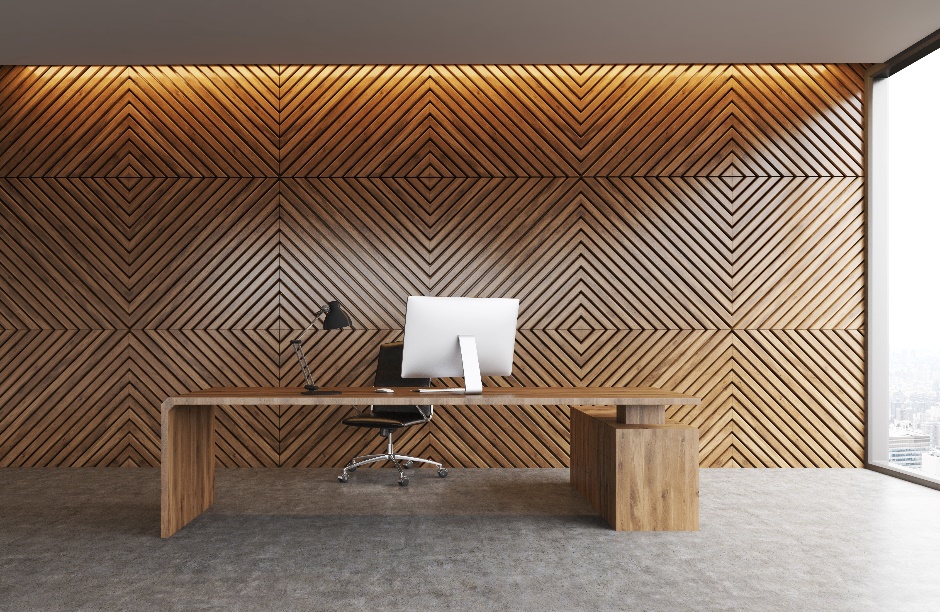 画像変更方法 画像の上で右クリック→「図の変更」→「このデバイス」クリックし、該当画像を選択必要ない画像は画像を選択→右クリック→削除罹災状況②●場所：（入力例）玄関説明：特記事項など画像変更方法 画像の上で右クリック→「図の変更」→「このデバイス」クリックし、該当画像を選択必要ない画像は画像を選択→右クリック→削除罹災状況③●場所：（入力例）トイレ説明：特記事項など画像変更方法 画像の上で右クリック→「図の変更」→「このデバイス」クリックし、該当画像を選択必要ない画像は画像を選択→右クリック→削除罹災状況③●場所：〇〇説明：特記事項など画像変更方法 画像の上で右クリック→「図の変更」→「このデバイス」クリックし、該当画像を選択必要ない画像は画像を選択→右クリック→削除罹災状況④●場所：〇〇説明：特記事項など画像変更方法 画像の上で右クリック→「図の変更」→「このデバイス」クリックし、該当画像を選択必要ない画像は画像を選択→右クリック→削除罹災状況⑤●場所：〇〇説明：特記事項など画像変更方法 画像の上で右クリック→「図の変更」→「このデバイス」クリックし、該当画像を選択必要ない画像は画像を選択→右クリック→削除フリガナ氏名連絡先（携帯番号）フリガナ氏名罹災した住所